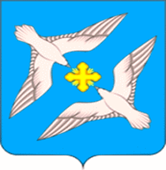 АДМИНИСТРАЦИЯ МУНИЦИПАЛЬНОГО ОБРАЗОВАНИЯ СЕЛЬСКОГО ПОСЕЛЕНИЯ «УСПЕНСКОЕ» РЖЕВСКОГО РАЙОНА ТВЕРСКОЙ ОБЛАСТИП О С Т А Н О В Л Е Н И Е23.03.2020                                                                                                                             № 15О мерах по предупреждению распространения новой коронавирусной инфекции (COVID-2019)на территории сельского поселения «Успенское»  Ржевского района Тверской области     В целях  профилактики и предотвращения распространения на территории сельского поселения «Успенское» Ржевского района Тверской области новой коронавирусной инфекции (CODID-2019)на территории сельского поселения «Успенское»  Ржевского района Тверской области, в соответствии с Федеральным  законом от 21.12.1994г. № 68-ФЗ «О защите населения и территории от чрезвычайных ситуаций природного и техногенного  характера», с постановлением Губернатора Тверской области №16-пг от 17.03.2020 «О введении режима повышенной готовности на территории Тверской области» , постановления Администрации Ржевского района № 72-па от 19.03.2020 «О мерах по предупреждению распространения новой коронавирусной инфекции (COVID-2019) на территории сельского поселения «Успенское»  Ржевского района Тверской области», Уставом сельского поселения «Успенское», Администрация сельского поселения «Успенское»П О С Т А Н О В Л Я Е Т:1.Ввести с 17 марта 2020года на территории сельского поселения «Успенское» Ржевского района режим повышенной готовности .2.Установить, что распространение новой коронавирусной инфекции (COVID-2019) является в сложившихся условиях чрезвычайным и непредотвратимым обстоятельством, повлекшим введение режима повышенной готовности в соответствии с Федеральным законом от 21.12.1994 № 68-ФЗ « О защите населения и территорий от чрезвычайных ситуаций природного и техногенного характера», который является обстоятельством непреодолимой силы.3.Запретить проведение на территории сельского поселения «Успенское» Ржевского района спортивных, зрелищных, публичных и иных массовых мероприятий до отмены запрета в установленном порядке.4. Временно приостановить проведение на территории сельского поселения «Успенское» досуговых мероприятий с участием граждан, в том числе в сфере культуры: сельских домах культуры ,расположенных на территории сельского поселения «Успенское», физической культуры и спорта, развлекательной и  просветительской деятельности, в зданиях, строениях, сооружениях (помещениях в них) до отмены данной меры в установленном порядке.5.Настоящее постановление вступает в силу со дня его подписания и подлежит размещению на официальном сайте Администрации сельского поселения, обнародованию в установленном порядке, распространяет свое действие на право нарушения возникшее с 17.03.2020года.6 Контроль за исполнением настоящего постановления оставляю за собой.Глава сельского поселения «Успенское»                                            А.В.Святой